Patto educativo di corresponsabilità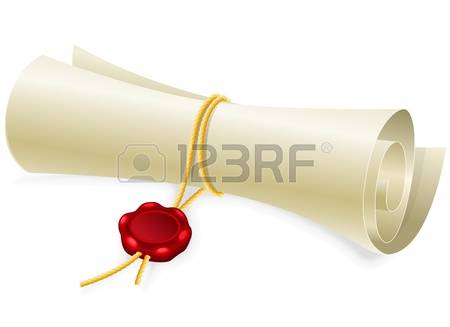 Estratto- Scuola PrimariaLa Scuola, attraverso l’azione di ogni singolo insegnante e operatore, si impegna a :-costruire un’interazione con la famiglia,ciascuna con il proprio ruolo,esplicitando e condividendo i comuni intenti educativi;-valorizzare le capacità e le attitudini di ciascun alunno,sviluppando la curiosità,la fantasia,la creatività;-garantire ascolto,comprensione e rispetto,promuovendo  un clima di collaborazione e cooperazione;-valorizzare l’esperienza e le conoscenze degli alunni;-promuovere l’acquisizione di autonomia organizzativa;-promuovere la consapevolezza di un proprio modo di apprendere.Gli alunni si impegnano a:-rispettare i compagni,i docenti e i non docenti,  le norme di comportamento  e la buona educazione;-ad aver cura del materiale personale,di quello collettivo e dell’ambiente circostante;- eseguire regolarmente i compiti assegnati e a prestare la dovuta attenzione alle attività di classe,evitando di creare occasioni di disturbo;-segnalare dubbi e difficoltà,dimostrando disponibilità a seguire i suggerimenti degli insegnanti.La Famiglia si impegna a:-condividere gli obiettivi educativi e  collaborare all’azione della Scuola;-rispettare le competenze professionali degli insegnanti,segnalando eventuali problemi;-conoscere e rispettare il Regolamento d’Istituto;-partecipare agli incontri periodici con gli insegnanti;-ricorrere a colloqui individuali,evitando comunicazioni estemporanee in tempi e luoghi non opportuni,soprattutto all’entrata e all’uscita,a tutela della vigilanza e sicurezza degli alunni;-leggere e firmare tempestivamente gli avvisi inviati;responsabilizzare il figlio verso gli impegni scolatici e le regole di vita comunitaria.I genitori                                                                                                          Il Dirigente Scolastico